Blankett - Risklista, riskbedömning och handlingsplan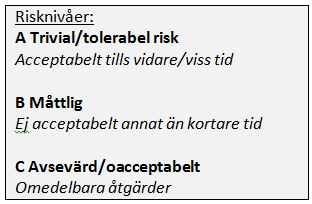 Datum:Arbetsplats:Ansvarig chef:Arbetsmiljöombud:Studentarbetsmiljöombud: Förteckning över risker och resultat av riskbedömning Förteckning över risker och resultat av riskbedömning Handlingsplan Handlingsplan Handlingsplan HandlingsplanRiskkällor och riskerRisknivå (A-B-C)ÅtgärderAnsvarigKlart – närUppföljningFörteckning över risker och resultat av riskbedömningFörteckning över risker och resultat av riskbedömning Handlingsplan Handlingsplan Handlingsplan HandlingsplanRiskkällor och riskerRisknivå (A-B-C)ÅtgärderAnsvarigKlart – närUppföljning